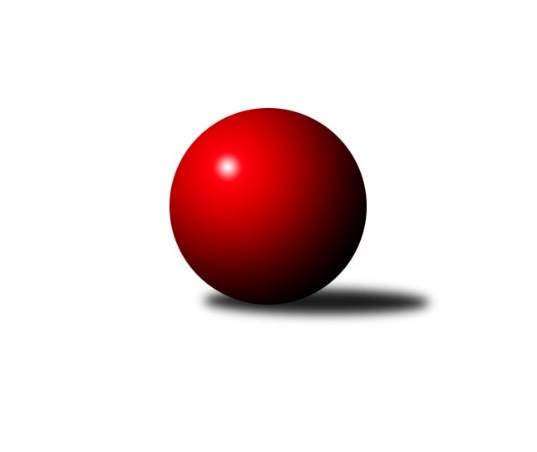 Č.15Ročník 2019/2020	15.8.2024 1. KLZ 2019/2020Statistika 15. kolaTabulka družstev:		družstvo	záp	výh	rem	proh	skore	sety	průměr	body	plné	dorážka	chyby	1.	KK Slavia Praha	16	14	1	1	97.0 : 31.0 	(243.0 : 141.0)	3344	29	2223	1121	22.4	2.	KK Slovan Rosice	15	14	0	1	95.5 : 24.5 	(234.0 : 126.0)	3384	28	2234	1150	16.4	3.	SKK Náchod	15	10	1	4	74.0 : 46.0 	(198.5 : 161.5)	3273	21	2195	1078	26	4.	TJ Spartak Přerov	15	9	2	4	64.5 : 55.5 	(177.5 : 182.5)	3228	20	2162	1066	29.8	5.	SKK Rokycany	15	7	1	7	56.0 : 64.0 	(167.0 : 193.0)	3273	15	2201	1072	29.6	6.	KK PSJ Jihlava	15	6	1	8	61.0 : 59.0 	(174.5 : 185.5)	3243	13	2190	1053	38.1	7.	KK Blansko	15	6	1	8	54.5 : 65.5 	(184.5 : 175.5)	3224	13	2159	1065	31.5	8.	TJ Valašské Meziříčí	15	6	0	9	53.5 : 66.5 	(167.0 : 193.0)	3255	12	2189	1066	29.1	9.	TJ Sokol Duchcov	15	3	3	9	44.0 : 76.0 	(162.0 : 198.0)	3236	9	2184	1053	34.2	10.	KK Zábřeh	15	4	0	11	42.0 : 78.0 	(156.0 : 204.0)	3157	8	2148	1009	36.7	11.	KC Zlín	15	3	1	11	43.0 : 77.0 	(153.0 : 207.0)	3177	7	2151	1025	40.3	12.	KK Konstruktiva Praha	16	3	1	12	43.0 : 85.0 	(167.0 : 217.0)	3156	7	2154	1003	36Tabulka doma:		družstvo	záp	výh	rem	proh	skore	sety	průměr	body	maximum	minimum	1.	KK Slovan Rosice	8	8	0	0	54.5 : 9.5 	(129.0 : 63.0)	3396	16	3517	3284	2.	KK Slavia Praha	8	7	1	0	51.0 : 13.0 	(121.5 : 70.5)	3421	15	3578	3306	3.	SKK Náchod	8	6	1	1	44.0 : 20.0 	(107.0 : 85.0)	3346	13	3430	3223	4.	KK Blansko	7	5	0	2	35.0 : 21.0 	(95.5 : 72.5)	3294	10	3406	3087	5.	KK PSJ Jihlava	8	5	0	3	40.0 : 24.0 	(106.0 : 86.0)	3199	10	3281	3104	6.	SKK Rokycany	8	5	0	3	35.0 : 29.0 	(94.5 : 97.5)	3330	10	3438	3121	7.	TJ Spartak Přerov	7	4	1	2	31.5 : 24.5 	(84.0 : 84.0)	3289	9	3359	3174	8.	KK Zábřeh	7	4	0	3	30.0 : 26.0 	(83.5 : 84.5)	3208	8	3264	3154	9.	TJ Sokol Duchcov	8	3	2	3	29.0 : 35.0 	(92.5 : 99.5)	3298	8	3471	3179	10.	TJ Valašské Meziříčí	7	3	0	4	27.0 : 29.0 	(79.5 : 88.5)	3270	6	3360	3085	11.	KK Konstruktiva Praha	8	3	0	5	30.0 : 34.0 	(98.0 : 94.0)	3175	6	3256	3115	12.	KC Zlín	7	2	1	4	23.0 : 33.0 	(72.5 : 95.5)	3056	5	3118	3008Tabulka venku:		družstvo	záp	výh	rem	proh	skore	sety	průměr	body	maximum	minimum	1.	KK Slavia Praha	8	7	0	1	46.0 : 18.0 	(121.5 : 70.5)	3334	14	3492	3180	2.	KK Slovan Rosice	7	6	0	1	41.0 : 15.0 	(105.0 : 63.0)	3383	12	3548	3246	3.	TJ Spartak Přerov	8	5	1	2	33.0 : 31.0 	(93.5 : 98.5)	3221	11	3499	2905	4.	SKK Náchod	7	4	0	3	30.0 : 26.0 	(91.5 : 76.5)	3262	8	3366	3137	5.	TJ Valašské Meziříčí	8	3	0	5	26.5 : 37.5 	(87.5 : 104.5)	3253	6	3373	3138	6.	SKK Rokycany	7	2	1	4	21.0 : 35.0 	(72.5 : 95.5)	3265	5	3367	3136	7.	KK PSJ Jihlava	7	1	1	5	21.0 : 35.0 	(68.5 : 99.5)	3249	3	3350	3148	8.	KK Blansko	8	1	1	6	19.5 : 44.5 	(89.0 : 103.0)	3216	3	3346	3054	9.	KC Zlín	8	1	0	7	20.0 : 44.0 	(80.5 : 111.5)	3192	2	3357	3071	10.	TJ Sokol Duchcov	7	0	1	6	15.0 : 41.0 	(69.5 : 98.5)	3228	1	3381	3059	11.	KK Konstruktiva Praha	8	0	1	7	13.0 : 51.0 	(69.0 : 123.0)	3154	1	3276	2897	12.	KK Zábřeh	8	0	0	8	12.0 : 52.0 	(72.5 : 119.5)	3151	0	3257	2995Tabulka podzimní části:		družstvo	záp	výh	rem	proh	skore	sety	průměr	body	doma	venku	1.	KK Slavia Praha	12	11	0	1	71.0 : 25.0 	(176.0 : 112.0)	3355	22 	6 	0 	0 	5 	0 	1	2.	KK Slovan Rosice	11	10	0	1	66.5 : 21.5 	(167.0 : 97.0)	3365	20 	6 	0 	0 	4 	0 	1	3.	SKK Náchod	11	7	1	3	56.0 : 32.0 	(151.5 : 112.5)	3292	15 	4 	1 	0 	3 	0 	3	4.	TJ Spartak Přerov	11	6	1	4	43.5 : 44.5 	(122.5 : 141.5)	3246	13 	2 	1 	2 	4 	0 	2	5.	KK PSJ Jihlava	11	5	1	5	47.0 : 41.0 	(132.0 : 132.0)	3242	11 	4 	0 	1 	1 	1 	4	6.	SKK Rokycany	11	5	1	5	38.0 : 50.0 	(116.5 : 147.5)	3260	11 	4 	0 	2 	1 	1 	3	7.	TJ Valašské Meziříčí	11	5	0	6	40.5 : 47.5 	(126.5 : 137.5)	3270	10 	3 	0 	2 	2 	0 	4	8.	KK Blansko	11	4	1	6	42.5 : 45.5 	(140.5 : 123.5)	3224	9 	3 	0 	2 	1 	1 	4	9.	KC Zlín	11	3	1	7	35.0 : 53.0 	(115.0 : 149.0)	3182	7 	2 	1 	3 	1 	0 	4	10.	TJ Sokol Duchcov	11	2	3	6	33.0 : 55.0 	(116.0 : 148.0)	3213	7 	2 	2 	2 	0 	1 	4	11.	KK Zábřeh	11	3	0	8	34.0 : 54.0 	(122.0 : 142.0)	3157	6 	3 	0 	3 	0 	0 	5	12.	KK Konstruktiva Praha	12	1	1	10	29.0 : 67.0 	(122.5 : 165.5)	3128	3 	1 	0 	5 	0 	1 	5Tabulka jarní části:		družstvo	záp	výh	rem	proh	skore	sety	průměr	body	doma	venku	1.	KK Slovan Rosice	4	4	0	0	29.0 : 3.0 	(67.0 : 29.0)	3424	8 	2 	0 	0 	2 	0 	0 	2.	KK Slavia Praha	4	3	1	0	26.0 : 6.0 	(67.0 : 29.0)	3352	7 	1 	1 	0 	2 	0 	0 	3.	TJ Spartak Přerov	4	3	1	0	21.0 : 11.0 	(55.0 : 41.0)	3217	7 	2 	0 	0 	1 	1 	0 	4.	SKK Náchod	4	3	0	1	18.0 : 14.0 	(47.0 : 49.0)	3244	6 	2 	0 	1 	1 	0 	0 	5.	SKK Rokycany	4	2	0	2	18.0 : 14.0 	(50.5 : 45.5)	3330	4 	1 	0 	1 	1 	0 	1 	6.	KK Konstruktiva Praha	4	2	0	2	14.0 : 18.0 	(44.5 : 51.5)	3245	4 	2 	0 	0 	0 	0 	2 	7.	KK Blansko	4	2	0	2	12.0 : 20.0 	(44.0 : 52.0)	3260	4 	2 	0 	0 	0 	0 	2 	8.	KK PSJ Jihlava	4	1	0	3	14.0 : 18.0 	(42.5 : 53.5)	3219	2 	1 	0 	2 	0 	0 	1 	9.	TJ Valašské Meziříčí	4	1	0	3	13.0 : 19.0 	(40.5 : 55.5)	3201	2 	0 	0 	2 	1 	0 	1 	10.	TJ Sokol Duchcov	4	1	0	3	11.0 : 21.0 	(46.0 : 50.0)	3287	2 	1 	0 	1 	0 	0 	2 	11.	KK Zábřeh	4	1	0	3	8.0 : 24.0 	(34.0 : 62.0)	3169	2 	1 	0 	0 	0 	0 	3 	12.	KC Zlín	4	0	0	4	8.0 : 24.0 	(38.0 : 58.0)	3130	0 	0 	0 	1 	0 	0 	3 Zisk bodů pro družstvo:		jméno hráče	družstvo	body	zápasy	v %	dílčí body	sety	v %	1.	Natálie Topičová 	KK Slovan Rosice 	15	/	15	(100%)	50.5	/	60	(84%)	2.	Olga Hejhalová 	KK Slavia Praha 	14	/	16	(88%)	51.5	/	64	(80%)	3.	Lucie Vaverková 	KK Slovan Rosice 	13	/	15	(87%)	43	/	60	(72%)	4.	Martina Hrdinová 	SKK Náchod 	12	/	14	(86%)	44	/	56	(79%)	5.	Jana Braunová 	KK PSJ Jihlava 	12	/	14	(86%)	38.5	/	56	(69%)	6.	Helena Gruszková 	KK Slavia Praha 	11	/	13	(85%)	33	/	52	(63%)	7.	Michaela Provazníková 	SKK Rokycany 	11	/	15	(73%)	37.5	/	60	(63%)	8.	Vlasta Kohoutová 	KK Slavia Praha 	11	/	16	(69%)	37.5	/	64	(59%)	9.	Aneta Cvejnová 	SKK Náchod 	10	/	13	(77%)	29.5	/	52	(57%)	10.	Simona Koutníková 	TJ Sokol Duchcov 	10	/	14	(71%)	35	/	56	(63%)	11.	Lenka Kalová st.	KK Blansko  	9.5	/	15	(63%)	36.5	/	60	(61%)	12.	Nikola Tatoušková 	KK Slovan Rosice 	9	/	10	(90%)	30	/	40	(75%)	13.	Zuzana Machalová 	TJ Spartak Přerov 	9	/	11	(82%)	27.5	/	44	(63%)	14.	Markéta Vlčková 	TJ Valašské Meziříčí 	9	/	12	(75%)	29	/	48	(60%)	15.	Vladimíra Malinská 	KK Slavia Praha 	9	/	13	(69%)	34	/	52	(65%)	16.	Lenka Findejsová 	SKK Rokycany 	9	/	13	(69%)	27.5	/	52	(53%)	17.	Karolína Derahová 	KK PSJ Jihlava 	9	/	13	(69%)	26.5	/	52	(51%)	18.	Nikol Plačková 	TJ Sokol Duchcov 	9	/	15	(60%)	37	/	60	(62%)	19.	Edita Koblížková 	KK Konstruktiva Praha  	9	/	15	(60%)	36.5	/	60	(61%)	20.	Alena Kantnerová 	KK Slovan Rosice 	8.5	/	12	(71%)	32	/	48	(67%)	21.	Ivana Marančáková 	TJ Valašské Meziříčí 	8.5	/	15	(57%)	32	/	60	(53%)	22.	Lucie Nevřivová 	KK Blansko  	8	/	11	(73%)	35	/	44	(80%)	23.	Šárka Marková 	KK Slavia Praha 	8	/	11	(73%)	30.5	/	44	(69%)	24.	Jitka Killarová 	KK Zábřeh 	8	/	12	(67%)	30.5	/	48	(64%)	25.	Lenka Concepción 	KK PSJ Jihlava 	8	/	13	(62%)	23.5	/	52	(45%)	26.	Zdeňka Ševčíková 	KK Blansko  	7.5	/	15	(50%)	32	/	60	(53%)	27.	Anna Štraufová 	KK Slovan Rosice 	7	/	8	(88%)	20.5	/	32	(64%)	28.	Ivana Kaanová 	KK Slavia Praha 	7	/	10	(70%)	23	/	40	(58%)	29.	Petra Najmanová 	KK Konstruktiva Praha  	7	/	11	(64%)	26	/	44	(59%)	30.	Šárka Dvořáková 	KK PSJ Jihlava 	7	/	11	(64%)	25	/	44	(57%)	31.	Kateřina Majerová 	SKK Náchod 	7	/	11	(64%)	24	/	44	(55%)	32.	Michaela Kučerová 	KK Slavia Praha 	7	/	13	(54%)	27.5	/	52	(53%)	33.	Nikola Portyšová 	SKK Náchod 	7	/	13	(54%)	26.5	/	52	(51%)	34.	Barbora Janyšková 	TJ Spartak Přerov 	7	/	13	(54%)	26.5	/	52	(51%)	35.	Lenka Horňáková 	KK Zábřeh 	7	/	14	(50%)	28.5	/	56	(51%)	36.	Helena Daňková 	KK Blansko  	7	/	14	(50%)	28	/	56	(50%)	37.	Pavlína Procházková 	TJ Spartak Přerov 	6.5	/	15	(43%)	31	/	60	(52%)	38.	Nikola Tobolová 	TJ Valašské Meziříčí 	6	/	6	(100%)	16.5	/	24	(69%)	39.	Michaela Beňová 	TJ Spartak Přerov 	6	/	9	(67%)	21	/	36	(58%)	40.	Nina Brožková 	SKK Náchod 	6	/	11	(55%)	25.5	/	44	(58%)	41.	Martina Janyšková 	TJ Spartak Přerov 	6	/	11	(55%)	20.5	/	44	(47%)	42.	Monika Pavelková 	TJ Spartak Přerov 	6	/	12	(50%)	27.5	/	48	(57%)	43.	Terezie Krákorová 	SKK Rokycany 	6	/	12	(50%)	24.5	/	48	(51%)	44.	Lenka Menšíková 	KC Zlín 	6	/	12	(50%)	22.5	/	48	(47%)	45.	Bohdana Jankových 	KC Zlín 	6	/	12	(50%)	22	/	48	(46%)	46.	Adéla Pechová 	TJ Sokol Duchcov 	6	/	13	(46%)	30	/	52	(58%)	47.	Martina Zimáková 	KC Zlín 	6	/	14	(43%)	27	/	56	(48%)	48.	Jana Čiháková 	KK Konstruktiva Praha  	6	/	15	(40%)	30	/	60	(50%)	49.	Pavla Čípová 	TJ Valašské Meziříčí 	5.5	/	8	(69%)	15	/	32	(47%)	50.	Eliška Petrů 	KK Blansko  	5.5	/	9	(61%)	20	/	36	(56%)	51.	Linda Lidman 	SKK Rokycany 	5	/	7	(71%)	16	/	28	(57%)	52.	Petra Dočkalová 	KK PSJ Jihlava 	5	/	7	(71%)	14	/	28	(50%)	53.	Michaela Matlachová 	KC Zlín 	5	/	8	(63%)	19.5	/	32	(61%)	54.	Lenka Kubová 	KK Zábřeh 	5	/	13	(38%)	23	/	52	(44%)	55.	Romana Švubová 	KK Zábřeh 	5	/	14	(36%)	24.5	/	56	(44%)	56.	Kristýna Štreitová 	TJ Valašské Meziříčí 	4.5	/	7	(64%)	15	/	28	(54%)	57.	Ludmila Johnová 	KK Konstruktiva Praha  	4	/	5	(80%)	13	/	20	(65%)	58.	Natálie Trochtová 	KC Zlín 	4	/	6	(67%)	13.5	/	24	(56%)	59.	Iva Rosendorfová 	KK Slovan Rosice 	4	/	9	(44%)	16.5	/	36	(46%)	60.	Šárka Majerová 	SKK Náchod 	4	/	10	(40%)	22	/	40	(55%)	61.	Andrea Axmanová 	KK Slovan Rosice 	4	/	11	(36%)	21	/	44	(48%)	62.	Tereza Chlumská 	KK Konstruktiva Praha  	4	/	13	(31%)	19.5	/	52	(38%)	63.	Marie Chlumská 	KK Konstruktiva Praha  	4	/	13	(31%)	17	/	52	(33%)	64.	Anna Mašlaňová 	TJ Spartak Přerov 	4	/	14	(29%)	21	/	56	(38%)	65.	Veronika Horková 	SKK Rokycany 	4	/	14	(29%)	19.5	/	56	(35%)	66.	Petra Šustková 	KC Zlín 	3	/	6	(50%)	11.5	/	24	(48%)	67.	Denisa Pytlíková 	SKK Rokycany 	3	/	7	(43%)	16	/	28	(57%)	68.	Šárka Vacková 	KK PSJ Jihlava 	3	/	8	(38%)	16	/	32	(50%)	69.	Marcela Balvínová 	KK Zábřeh 	3	/	10	(30%)	15	/	40	(38%)	70.	Barbora Ambrová 	TJ Sokol Duchcov 	3	/	12	(25%)	17.5	/	48	(36%)	71.	Kamila Chládková 	KK Zábřeh 	3	/	12	(25%)	16	/	48	(33%)	72.	Eva Dosedlová 	KK Slovan Rosice 	2	/	2	(100%)	6	/	8	(75%)	73.	Naděžda Dobešová 	KK Slovan Rosice 	2	/	2	(100%)	5.5	/	8	(69%)	74.	Aneta Ondovčáková 	KK Slovan Rosice 	2	/	3	(67%)	6	/	12	(50%)	75.	Olga Ollingerová 	KK Zábřeh 	2	/	3	(67%)	4	/	12	(33%)	76.	Naděžda Novotná 	KK Konstruktiva Praha  	2	/	4	(50%)	10	/	16	(63%)	77.	Zuzana Slovenčíková 	KC Zlín 	2	/	5	(40%)	9	/	20	(45%)	78.	Štěpánka Vytisková 	SKK Rokycany 	2	/	5	(40%)	7	/	20	(35%)	79.	Eliška Boučková 	SKK Náchod 	2	/	6	(33%)	11	/	24	(46%)	80.	Soňa Lahodová 	KK Blansko  	2	/	6	(33%)	8	/	24	(33%)	81.	Adriana Svobodová 	KC Zlín 	2	/	8	(25%)	13.5	/	32	(42%)	82.	Eva Rosendorfská 	KK PSJ Jihlava 	2	/	10	(20%)	11.5	/	40	(29%)	83.	Klára Tobolová 	TJ Valašské Meziříčí 	2	/	11	(18%)	19	/	44	(43%)	84.	Michaela Bagári 	TJ Valašské Meziříčí 	2	/	11	(18%)	15	/	44	(34%)	85.	Daniela Pochylová 	SKK Rokycany 	2	/	11	(18%)	11	/	44	(25%)	86.	Markéta Hofmanová 	TJ Sokol Duchcov 	1	/	1	(100%)	3	/	4	(75%)	87.	Denisa Nálevková 	SKK Náchod 	1	/	1	(100%)	2.5	/	4	(63%)	88.	Pavlína Kubitová 	TJ Sokol Duchcov 	1	/	2	(50%)	4	/	8	(50%)	89.	Eva Wendl 	KK Slovan Rosice 	1	/	3	(33%)	3	/	12	(25%)	90.	Lucie Vrbatová 	TJ Sokol Duchcov 	1	/	4	(25%)	7.5	/	16	(47%)	91.	Simona Matulová 	KK PSJ Jihlava 	1	/	4	(25%)	7	/	16	(44%)	92.	Dana Musilová 	KK Blansko  	1	/	4	(25%)	6.5	/	16	(41%)	93.	Michaela Šuterová 	TJ Sokol Duchcov 	1	/	4	(25%)	6	/	16	(38%)	94.	Dana Uhříková 	TJ Valašské Meziříčí 	1	/	5	(20%)	6	/	20	(30%)	95.	Martina Melchertová 	KK PSJ Jihlava 	1	/	5	(20%)	5.5	/	20	(28%)	96.	Natálie Součková 	KK Blansko  	1	/	6	(17%)	8	/	24	(33%)	97.	Jana Navláčilová 	TJ Valašské Meziříčí 	1	/	6	(17%)	8	/	24	(33%)	98.	Monika Radová 	TJ Sokol Duchcov 	1	/	7	(14%)	7	/	28	(25%)	99.	Dita Trochtová 	KC Zlín 	1	/	7	(14%)	3.5	/	28	(13%)	100.	Kateřina Kotoučová 	KK Konstruktiva Praha  	1	/	8	(13%)	7	/	32	(22%)	101.	Miroslava Utikalová 	SKK Rokycany 	0	/	1	(0%)	2	/	4	(50%)	102.	Adéla Víšová 	SKK Náchod 	0	/	1	(0%)	2	/	4	(50%)	103.	Kristýna Pavelková 	TJ Valašské Meziříčí 	0	/	1	(0%)	1	/	4	(25%)	104.	Věra Skoumalová 	KC Zlín 	0	/	1	(0%)	0	/	4	(0%)	105.	Ilona Bezdíčková 	SKK Náchod 	0	/	1	(0%)	0	/	4	(0%)	106.	Miroslava Žáková 	TJ Sokol Duchcov 	0	/	2	(0%)	3	/	8	(38%)	107.	Petra Háková 	SKK Rokycany 	0	/	2	(0%)	2	/	8	(25%)	108.	Lucie Moravcová 	SKK Náchod 	0	/	2	(0%)	2	/	8	(25%)	109.	Monika Kočí 	TJ Spartak Přerov 	0	/	2	(0%)	1.5	/	8	(19%)	110.	Kateřina Ambrová 	TJ Sokol Duchcov 	0	/	2	(0%)	1	/	8	(13%)	111.	Hana Kovářová 	KK Konstruktiva Praha  	0	/	2	(0%)	0	/	8	(0%)	112.	Martina Starecki 	KK Konstruktiva Praha  	0	/	5	(0%)	3	/	20	(15%)	113.	Ivana Hrouzová 	KK Blansko  	0	/	8	(0%)	7.5	/	32	(23%)	114.	Dana Wiedermannová 	KK Zábřeh 	0	/	9	(0%)	11.5	/	36	(32%)	115.	Růžena Svobodová 	TJ Sokol Duchcov 	0	/	12	(0%)	9	/	48	(19%)Průměry na kuželnách:		kuželna	průměr	plné	dorážka	chyby	výkon na hráče	1.	SKK Rokycany, 1-4	3330	2232	1097	28.6	(555.1)	2.	SKK Nachod, 1-4	3325	2218	1106	26.1	(554.2)	3.	KK Slavia Praha, 1-4	3324	2220	1104	26.8	(554.1)	4.	Duchcov, 1-4	3306	2225	1081	33.1	(551.1)	5.	KK Slovan Rosice, 1-4	3304	2211	1092	25.6	(550.8)	6.	TJ Spartak Přerov, 1-4	3290	2199	1091	30.5	(548.5)	7.	KK Blansko, 1-6	3278	2200	1077	28.0	(546.4)	8.	TJ Valašské Meziříčí, 1-4	3277	2208	1068	29.1	(546.3)	9.	KK Zábřeh, 1-4	3203	2175	1028	35.4	(534.0)	10.	KK PSJ Jihlava, 1-4	3180	2145	1035	33.2	(530.1)	11.	KK Konstruktiva Praha, 2-5	3170	2143	1026	35.4	(528.4)	12.	KC Zlín, 1-4	3088	2108	979	40.9	(514.7)Nejlepší výkony na kuželnách:SKK Rokycany, 1-4KK Slavia Praha	3492	7. kolo	Jana Braunová 	KK PSJ Jihlava	637	10. koloSKK Rokycany	3438	10. kolo	Olga Hejhalová 	KK Slavia Praha	636	7. koloSKK Rokycany	3430	13. kolo	Michaela Provazníková 	SKK Rokycany	617	3. koloSKK Rokycany	3413	3. kolo	Michaela Provazníková 	SKK Rokycany	606	15. koloTJ Spartak Přerov	3406	15. kolo	Ivana Marančáková 	TJ Valašské Meziříčí	606	3. koloTJ Valašské Meziříčí	3373	3. kolo	Michaela Matlachová 	KC Zlín	604	5. koloKK PSJ Jihlava	3350	10. kolo	Denisa Pytlíková 	SKK Rokycany	602	3. koloKK Blansko 	3346	13. kolo	Terezie Krákorová 	SKK Rokycany	598	10. koloSKK Rokycany	3343	15. kolo	Vlasta Kohoutová 	KK Slavia Praha	597	7. koloSKK Rokycany	3315	7. kolo	Denisa Pytlíková 	SKK Rokycany	595	7. koloSKK Nachod, 1-4KK Slovan Rosice	3548	14. kolo	Aneta Cvejnová 	SKK Náchod	644	15. koloSKK Náchod	3430	15. kolo	Nikola Tatoušková 	KK Slovan Rosice	616	14. koloSKK Náchod	3401	9. kolo	Natálie Topičová 	KK Slovan Rosice	614	14. koloSKK Náchod	3397	12. kolo	Lucie Vaverková 	KK Slovan Rosice	607	14. koloSKK Náchod	3372	7. kolo	Kateřina Majerová 	SKK Náchod	602	15. koloSKK Náchod	3370	11. kolo	Lenka Kalová st.	KK Blansko 	599	5. koloSKK Rokycany	3365	12. kolo	Martina Hrdinová 	SKK Náchod	597	12. koloSKK Náchod	3305	2. kolo	Aneta Cvejnová 	SKK Náchod	596	12. koloKK Konstruktiva Praha 	3274	15. kolo	Eliška Boučková 	SKK Náchod	587	9. koloSKK Náchod	3268	5. kolo	Nina Brožková 	SKK Náchod	586	7. koloKK Slavia Praha, 1-4KK Slavia Praha	3578	3. kolo	Martina Hrdinová 	SKK Náchod	625	10. koloKK Slavia Praha	3492	15. kolo	Olga Hejhalová 	KK Slavia Praha	624	10. koloKK Slavia Praha	3453	5. kolo	Vladimíra Malinská 	KK Slavia Praha	620	3. koloKK Slavia Praha	3434	8. kolo	Pavlína Procházková 	TJ Spartak Přerov	619	13. koloKK Slavia Praha	3422	13. kolo	Olga Hejhalová 	KK Slavia Praha	618	15. koloKC Zlín	3357	3. kolo	Helena Gruszková 	KK Slavia Praha	615	3. koloKK Slavia Praha	3356	10. kolo	Olga Hejhalová 	KK Slavia Praha	615	5. koloSKK Náchod	3352	10. kolo	Olga Hejhalová 	KK Slavia Praha	613	13. koloKK Slavia Praha	3330	6. kolo	Helena Gruszková 	KK Slavia Praha	608	15. koloKK Slavia Praha	3306	1. kolo	Olga Hejhalová 	KK Slavia Praha	605	8. koloDuchcov, 1-4TJ Spartak Přerov	3499	3. kolo	Simona Koutníková 	TJ Sokol Duchcov	629	10. koloTJ Sokol Duchcov	3471	3. kolo	Simona Koutníková 	TJ Sokol Duchcov	621	3. koloTJ Sokol Duchcov	3395	10. kolo	Alena Kantnerová 	KK Slovan Rosice	611	10. koloKK Slovan Rosice	3387	10. kolo	Barbora Janyšková 	TJ Spartak Přerov	609	3. koloSKK Rokycany	3367	8. kolo	Simona Koutníková 	TJ Sokol Duchcov	606	1. koloKK Blansko 	3325	1. kolo	Natálie Topičová 	KK Slovan Rosice	606	10. koloTJ Sokol Duchcov	3316	1. kolo	Zuzana Machalová 	TJ Spartak Přerov	605	3. koloTJ Valašské Meziříčí	3313	13. kolo	Linda Lidman 	SKK Rokycany	605	8. koloTJ Sokol Duchcov	3311	8. kolo	Lucie Nevřivová 	KK Blansko 	599	1. koloTJ Sokol Duchcov	3276	15. kolo	Klára Tobolová 	TJ Valašské Meziříčí	595	13. koloKK Slovan Rosice, 1-4KK Slovan Rosice	3517	1. kolo	Natálie Topičová 	KK Slovan Rosice	643	3. koloKK Slovan Rosice	3427	9. kolo	Natálie Topičová 	KK Slovan Rosice	626	1. koloKK Slovan Rosice	3421	5. kolo	Nikola Tatoušková 	KK Slovan Rosice	612	9. koloKK Slovan Rosice	3412	11. kolo	Lucie Vaverková 	KK Slovan Rosice	608	5. koloKK Slovan Rosice	3389	15. kolo	Natálie Topičová 	KK Slovan Rosice	604	15. koloKK Slovan Rosice	3374	13. kolo	Alena Kantnerová 	KK Slovan Rosice	600	15. koloKK Slavia Praha	3370	9. kolo	Andrea Axmanová 	KK Slovan Rosice	600	1. koloKK Slovan Rosice	3345	3. kolo	Natálie Topičová 	KK Slovan Rosice	598	5. koloTJ Valašské Meziříčí	3293	5. kolo	Lucie Vaverková 	KK Slovan Rosice	596	11. koloKK Slovan Rosice	3284	7. kolo	Anna Štraufová 	KK Slovan Rosice	593	1. koloTJ Spartak Přerov, 1-4KK Slovan Rosice	3437	6. kolo	Natálie Topičová 	KK Slovan Rosice	630	6. koloKK Slavia Praha	3432	2. kolo	Olga Hejhalová 	KK Slavia Praha	623	2. koloTJ Spartak Přerov	3359	12. kolo	Pavlína Procházková 	TJ Spartak Přerov	597	6. koloTJ Spartak Přerov	3344	4. kolo	Nikol Plačková 	TJ Sokol Duchcov	592	14. koloSKK Rokycany	3342	4. kolo	Barbora Janyšková 	TJ Spartak Přerov	589	12. koloTJ Spartak Přerov	3322	14. kolo	Anna Mašlaňová 	TJ Spartak Přerov	585	6. koloTJ Spartak Přerov	3283	6. kolo	Zuzana Machalová 	TJ Spartak Přerov	583	14. koloTJ Spartak Přerov	3281	8. kolo	Barbora Janyšková 	TJ Spartak Přerov	582	14. koloTJ Spartak Přerov	3259	11. kolo	Lucie Vaverková 	KK Slovan Rosice	582	6. koloTJ Sokol Duchcov	3253	14. kolo	Martina Janyšková 	TJ Spartak Přerov	580	8. koloKK Blansko, 1-6KK Blansko 	3406	2. kolo	Zdeňka Ševčíková 	KK Blansko 	610	14. koloTJ Sokol Duchcov	3381	12. kolo	Zdeňka Ševčíková 	KK Blansko 	609	12. koloKK Blansko 	3381	12. kolo	Jana Braunová 	KK PSJ Jihlava	606	14. koloKK Blansko 	3339	7. kolo	Natálie Topičová 	KK Slovan Rosice	591	4. koloKK Blansko 	3314	14. kolo	Zdeňka Ševčíková 	KK Blansko 	591	2. koloKK Slovan Rosice	3295	4. kolo	Olga Hejhalová 	KK Slavia Praha	589	11. koloKK Blansko 	3290	9. kolo	Lucie Nevřivová 	KK Blansko 	586	12. koloKK Slavia Praha	3277	11. kolo	Lucie Vaverková 	KK Slovan Rosice	583	4. koloKK PSJ Jihlava	3270	14. kolo	Lucie Nevřivová 	KK Blansko 	583	2. koloTJ Valašské Meziříčí	3247	7. kolo	Zdeňka Ševčíková 	KK Blansko 	583	7. koloTJ Valašské Meziříčí, 1-4SKK Náchod	3366	6. kolo	Olga Hejhalová 	KK Slavia Praha	616	12. koloKK Slavia Praha	3361	12. kolo	Jana Braunová 	KK PSJ Jihlava	608	4. koloTJ Valašské Meziříčí	3360	6. kolo	Kristýna Štreitová 	TJ Valašské Meziříčí	594	9. koloTJ Valašské Meziříčí	3332	2. kolo	Martina Hrdinová 	SKK Náchod	585	6. koloTJ Valašské Meziříčí	3318	4. kolo	Nikola Tobolová 	TJ Valašské Meziříčí	580	11. koloKK PSJ Jihlava	3314	4. kolo	Simona Koutníková 	TJ Sokol Duchcov	578	2. koloTJ Valašské Meziříčí	3306	11. kolo	Kristýna Štreitová 	TJ Valašské Meziříčí	578	2. koloTJ Spartak Přerov	3295	9. kolo	Zuzana Machalová 	TJ Spartak Přerov	577	9. koloTJ Valašské Meziříčí	3269	9. kolo	Markéta Vlčková 	TJ Valašské Meziříčí	575	2. koloSKK Rokycany	3239	14. kolo	Markéta Vlčková 	TJ Valašské Meziříčí	574	6. koloKK Zábřeh, 1-4KK Slovan Rosice	3422	8. kolo	Natálie Topičová 	KK Slovan Rosice	606	8. koloKK Slavia Praha	3323	4. kolo	Jitka Killarová 	KK Zábřeh	603	6. koloKK Zábřeh	3264	6. kolo	Lucie Vaverková 	KK Slovan Rosice	598	8. koloKK Zábřeh	3251	4. kolo	Michaela Kučerová 	KK Slavia Praha	598	4. koloKK Zábřeh	3242	10. kolo	Romana Švubová 	KK Zábřeh	585	10. koloKK Zábřeh	3205	13. kolo	Jitka Killarová 	KK Zábřeh	582	8. koloTJ Spartak Přerov	3194	1. kolo	Alena Kantnerová 	KK Slovan Rosice	581	8. koloKK Zábřeh	3182	1. kolo	Lenka Kubová 	KK Zábřeh	577	4. koloKC Zlín	3178	13. kolo	Kamila Chládková 	KK Zábřeh	573	3. koloKK Zábřeh	3158	8. kolo	Nikola Tatoušková 	KK Slovan Rosice	568	8. koloKK PSJ Jihlava, 1-4KK Slovan Rosice	3343	12. kolo	Jana Braunová 	KK PSJ Jihlava	597	7. koloKK PSJ Jihlava	3281	9. kolo	Eliška Petrů 	KK Blansko 	594	3. koloKK PSJ Jihlava	3267	11. kolo	Simona Koutníková 	TJ Sokol Duchcov	585	9. koloKK PSJ Jihlava	3231	3. kolo	Jana Braunová 	KK PSJ Jihlava	584	11. koloKK PSJ Jihlava	3224	12. kolo	Jana Braunová 	KK PSJ Jihlava	583	9. koloTJ Sokol Duchcov	3189	9. kolo	Karolína Derahová 	KK PSJ Jihlava	582	11. koloKK PSJ Jihlava	3186	7. kolo	Jana Braunová 	KK PSJ Jihlava	581	3. koloKK PSJ Jihlava	3174	15. kolo	Natálie Topičová 	KK Slovan Rosice	579	12. koloTJ Spartak Přerov	3154	5. kolo	Jana Braunová 	KK PSJ Jihlava	573	12. koloKK Blansko 	3145	3. kolo	Anna Štraufová 	KK Slovan Rosice	569	12. koloKK Konstruktiva Praha, 2-5KK Blansko 	3277	6. kolo	Natálie Topičová 	KK Slovan Rosice	590	2. koloKK Konstruktiva Praha 	3256	14. kolo	Petra Najmanová 	KK Konstruktiva Praha 	589	6. koloKK Slovan Rosice	3246	2. kolo	Marie Chlumská 	KK Konstruktiva Praha 	589	12. koloKK Konstruktiva Praha 	3241	12. kolo	Edita Koblížková 	KK Konstruktiva Praha 	574	8. koloSKK Náchod	3204	4. kolo	Lenka Kalová st.	KK Blansko 	573	6. koloTJ Valašské Meziříčí	3197	8. kolo	Lucie Vaverková 	KK Slovan Rosice	570	2. koloKK Konstruktiva Praha 	3196	10. kolo	Edita Koblížková 	KK Konstruktiva Praha 	570	10. koloKK Konstruktiva Praha 	3179	8. kolo	Nina Brožková 	SKK Náchod	567	4. koloKK Konstruktiva Praha 	3160	4. kolo	Petra Najmanová 	KK Konstruktiva Praha 	558	4. koloKK Konstruktiva Praha 	3121	6. kolo	Eliška Petrů 	KK Blansko 	558	6. koloKC Zlín, 1-4SKK Náchod	3292	8. kolo	Simona Koutníková 	TJ Sokol Duchcov	608	4. koloKK Slavia Praha	3239	14. kolo	Šárka Majerová 	SKK Náchod	595	8. koloTJ Valašské Meziříčí	3210	10. kolo	Olga Hejhalová 	KK Slavia Praha	591	14. koloKK PSJ Jihlava	3148	6. kolo	Jana Braunová 	KK PSJ Jihlava	572	6. koloKC Zlín	3118	1. kolo	Nikola Portyšová 	SKK Náchod	567	8. koloKC Zlín	3092	6. kolo	Markéta Vlčková 	TJ Valašské Meziříčí	567	10. koloKC Zlín	3079	2. kolo	Bohdana Jankových 	KC Zlín	562	2. koloTJ Sokol Duchcov	3059	4. kolo	Martina Hrdinová 	SKK Náchod	557	8. koloKC Zlín	3056	4. kolo	Pavla Čípová 	TJ Valašské Meziříčí	557	10. koloKC Zlín	3024	10. kolo	Lenka Menšíková 	KC Zlín	552	10. koloČetnost výsledků:	8.0 : 0.0	6x	7.0 : 1.0	17x	6.5 : 1.5	1x	6.0 : 2.0	17x	5.5 : 2.5	1x	5.0 : 3.0	13x	4.0 : 4.0	6x	3.0 : 5.0	10x	2.0 : 6.0	10x	1.0 : 7.0	7x	0.0 : 8.0	2x